2. melléklet az 1/2016. (I. 27.) önkormányzati rendelethezIgazgatási terület szabályozási terve1. KSZ 1. szelvénye”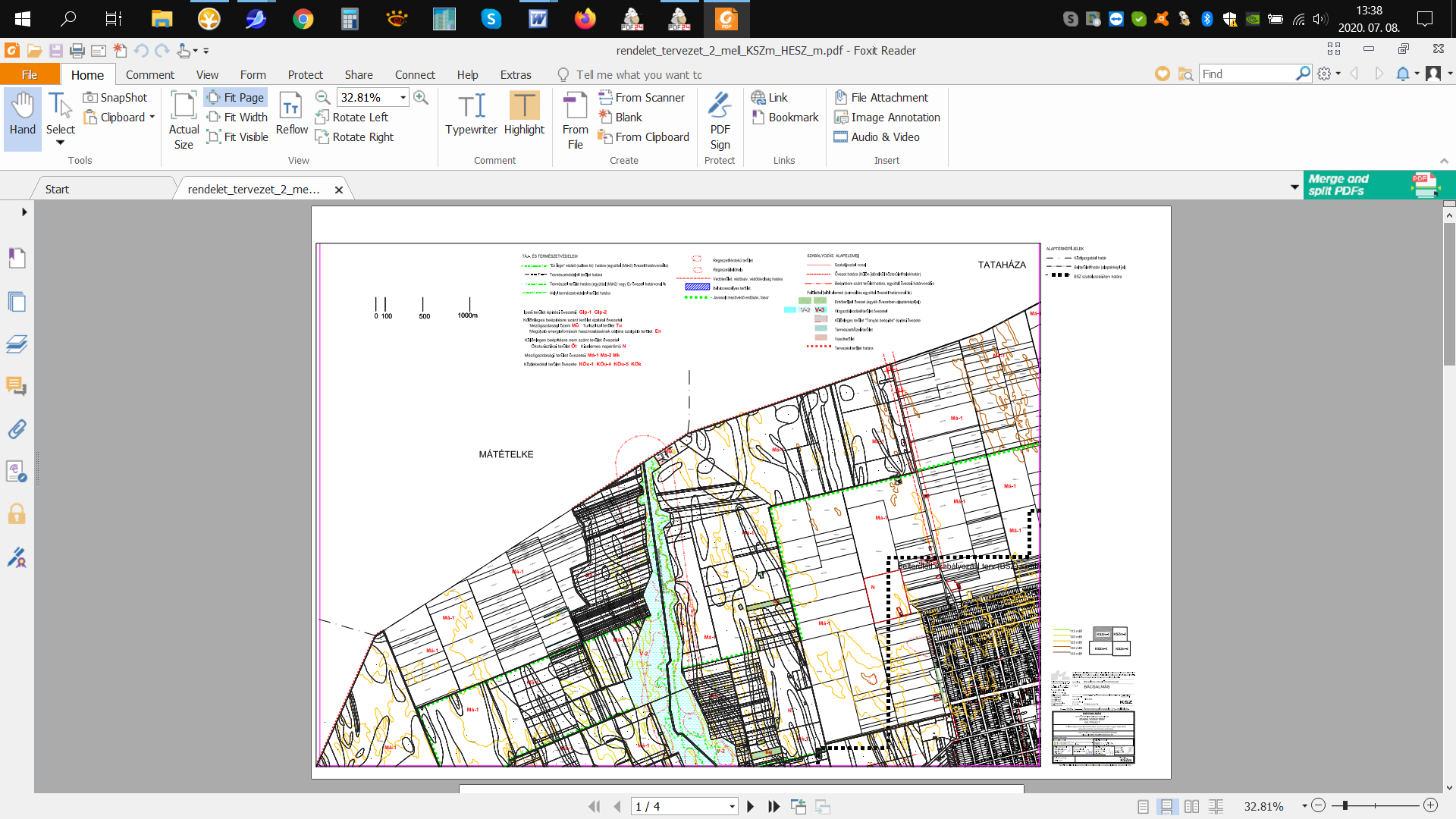 2. KSZ 2. szelvénye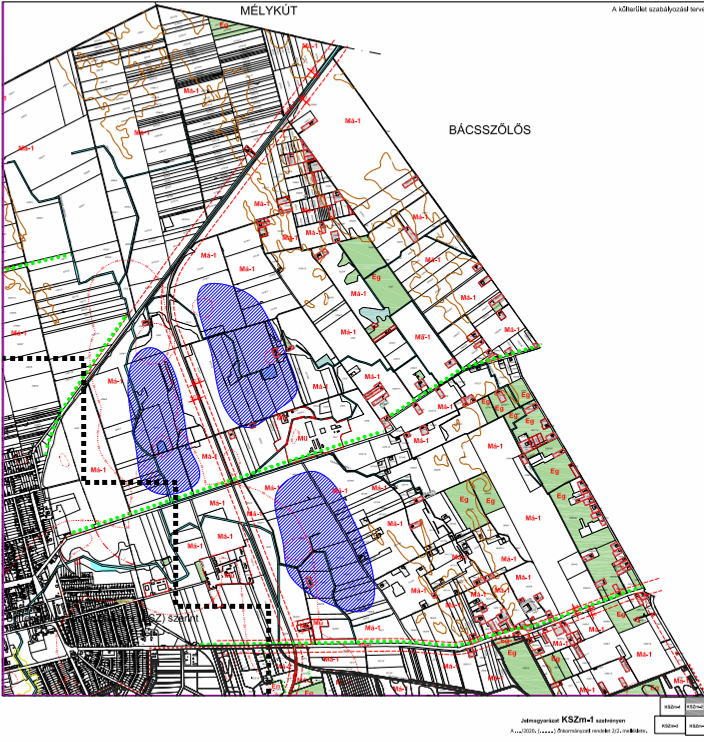 3. KSZ 3. szelvénye”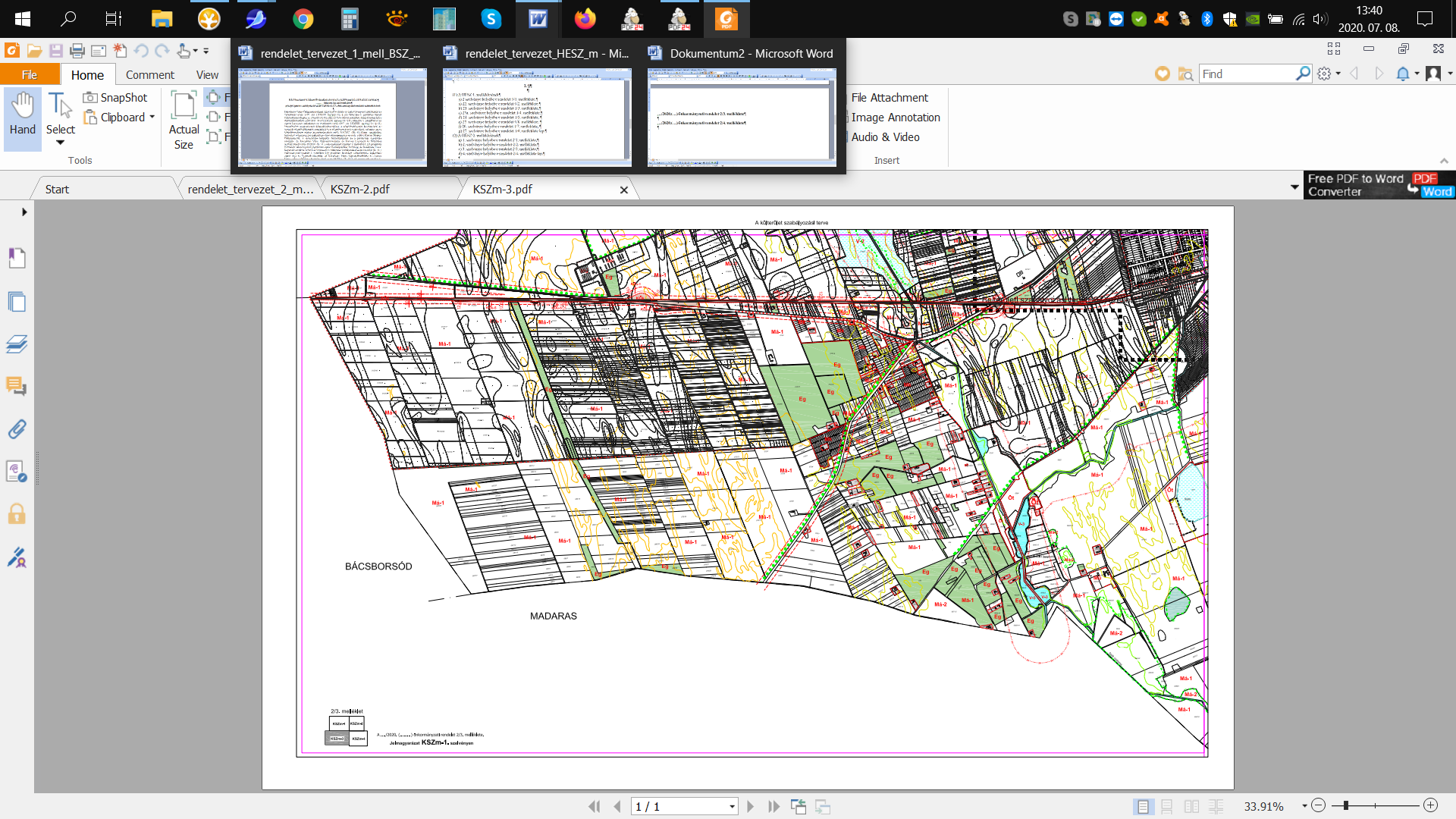 4. KSZ 4. szelvénye”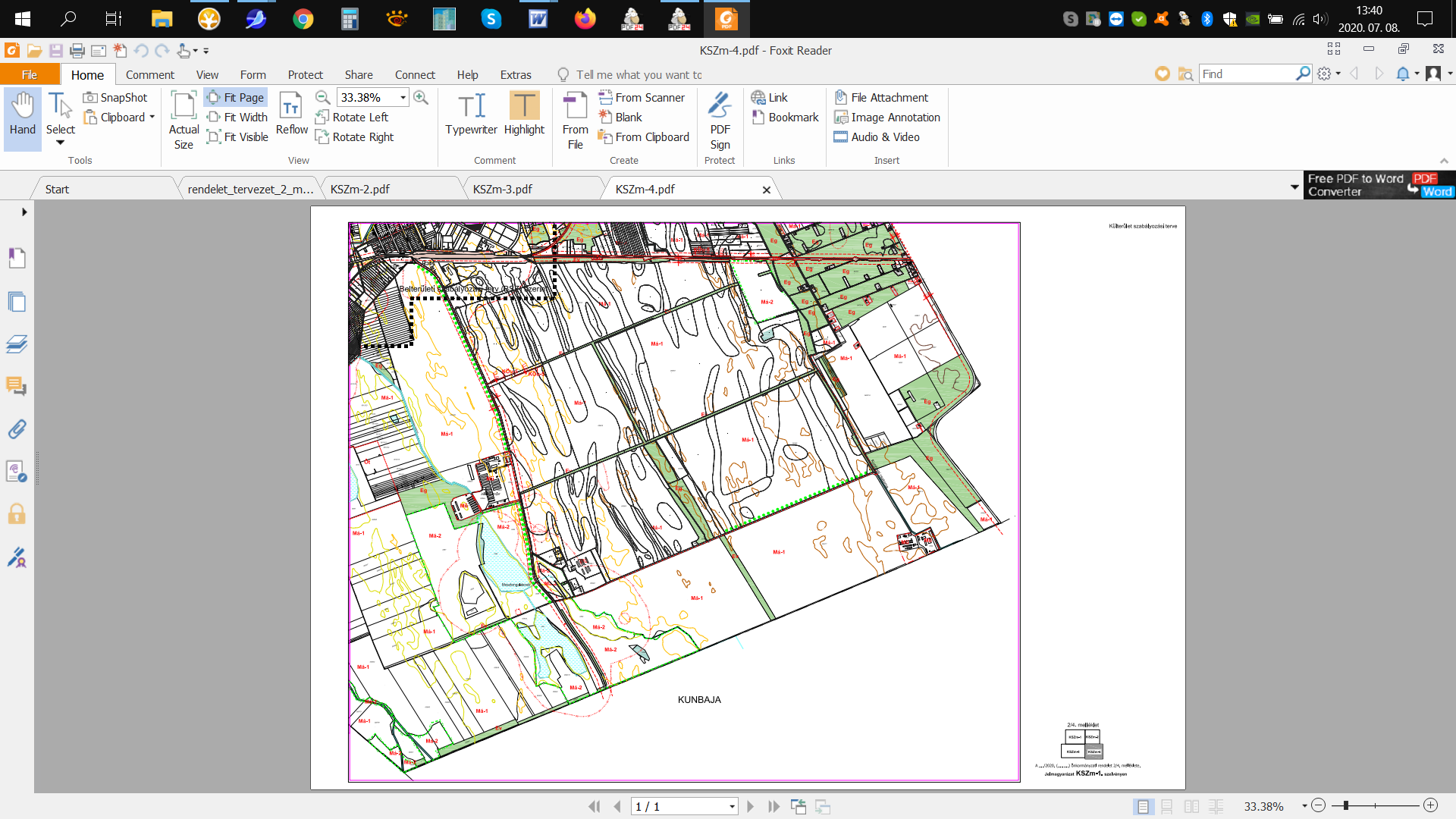 